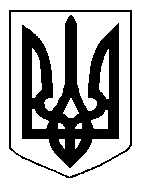 БІЛОЦЕРКІВСЬКА МІСЬКА РАДА	КИЇВСЬКОЇ ОБЛАСТІ	Р І Ш Е Н Н Я
від  29 серпня 2019 року                                                                        № 4209-75-VIIПро передачу земельної ділянки комунальної власності в оренду фізичній особі – підприємцю Бочарову Сергію ОлексійовичуРозглянувши звернення постійної комісії з питань земельних відносин та земельного кадастру, планування території, будівництва, архітектури, охорони пам’яток, історичного середовища та благоустрою до міського голови від 18 червня 2019 року №267/2-17, протокол постійної комісії з питань  земельних відносин та земельного кадастру, планування території, будівництва, архітектури, охорони пам’яток, історичного середовища та благоустрою від 18 червня 2019 року №182, заяву фізичної особи – підприємця  Бочарова Сергія  Олексійовича від  10 червня 2019 року №3285, відповідно до ст. ст. 12, 79-1, 93, 122, 123, 124, 125, 126 Земельного кодексу України, ч.5 ст. 16 Закону України «Про Державний земельний кадастр», Закону України «Про оренду землі», п. 34 ч. 1 ст. 26 Закону України «Про місцеве самоврядування в Україні», міська рада вирішила:1.Передати земельну ділянку комунальної власності, право власності на яку зареєстровано у Державному реєстрі речових прав на нерухоме майно від 03.03. 2014 року №4919128, в оренду фізичній особі – підприємцю  Бочарову Сергію Олексійовичу з цільовим призначенням 11.02. Для розміщення та експлуатації основних, підсобних і допоміжних будівель та споруд підприємств переробної, машинобудівної та іншої промисловості (вид використання – для експлуатації та обслуговування виробничо-складських приміщень -  нежитлові будівлі  літери «А», «Ж», «З» ) площею 2,5000 га за адресою: вулиця Січневого прориву, 43-г,  строком на 20 (двадцять) років. Кадастровий номер: 3210300000:02:030:0018.2.Припинити договір оренди землі з  фізичною особою – підприємцем  Бочаровим  Сергієм Олексійовичем під розміщення  виробничо-складських приміщень  за адресою: вулиця Січневого прориву, 43-г, площею 2,5000 га з кадастровим номером: 3210300000:02:030:0018,  який укладений 23 травня 2013 року №39 на  підставі підпункту 1.9  пункту 1 рішення міської ради від 17 травня  2012 року №571-25-VI «Про передачу земельних ділянок в оренду» зі змінами та зареєстрований в Державному реєстрі речових прав на нерухоме майно  як інше речове право від 03.03.2014 року №4919139 п. а) ч. 1 ст. 141 Земельного кодексу України, а саме: добровільна відмова від права користування земельною ділянкою.3.Особі, зазначеній в цьому рішенні, укласти та зареєструвати у встановленому порядку договір оренди землі.4.Особі, зазначені в цьому рішенні звернутися до управління регулювання земельних відносин Білоцерківської міської ради для укладання додаткової угоди про припинення договору оренди землі від 23 травня 2013 року №39, відповідно до даного рішення, а також оформити інші документи, необхідні для вчинення цих угод.5.Особі, зазначені в цьому рішенні, зареєструвати припинення права оренди земельними ділянками в порядку, визначеному чинним законодавством України.6.Контроль за виконанням цього рішення покласти на постійну комісії з питань  земельних відносин та земельного кадастру, планування території, будівництва, архітектури, охорони пам’яток, історичного середовища та благоустрою.Міський голова                                                                                                             Г. Дикий